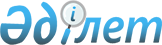 О внесении изменений в решение Кызылординского областного маслихата от 24 октября 2017 года № 143 "Об определении перечня социально значимых внутригородских сообщений"Решение Кызылординского областного маслихата от 30 ноября 2021 года № 70. Зарегистрирован в Министерстве юстиции Республики Казахстан 8 декабря 2021 года № 25604
      Кызылординский областной маслихат РЕШИЛ:
      1. Внести в решение Кызылординского областного маслихата "Об определении перечня социально значимых внутригородских сообщений" от 24 октября 2017 года № 143 (зарегистрировано в Реестре государственной регистрации нормативных правовых актов под № 6015) следующие изменения:
      заголовок указанного решения изложить в новой редакции:
      "Об определении перечня социально значимых сообщений";
      приложение к указанному решению изложить в новой редакции согласно приложению к настоящему решению.
      2. Настоящее решение вводится в действие по истечении десяти календарных дней после дня его первого официального опубликования. Перечень социально значимых сообщений
					© 2012. РГП на ПХВ «Институт законодательства и правовой информации Республики Казахстан» Министерства юстиции Республики Казахстан
				
      Секретарь Кызылординского областного маслихата 

Н. Байкадамов
Приложение к решению
Кызылординского областного маслихата
от 30 ноября 2021 года № 70Приложение к решению
Кызылординского областного маслихата
от 24 октября 2017 года № 143
№
Наименование социально значимых сообщений
Наименование социально значимых сообщений
1.
Железнодорожный вокзал – сельский округ Кызылжарма (Коммунальное государственное учреждение "Средняя школа № 144 имени Сактапбергена Алжикова" отдела образования по городу Кызылорда управления образования Кызылординской области) – Железнодорожный вокзал
По городу Кызылорда
2.
Микрорайон "Абу Насыр Аль-Фараби" – дача "Наурыз" - микрорайон "Абу Насыр Аль-Фараби"
По городу Кызылорда
3.
Поселок Белкуль – микрорайон "Г. Титов" – поселок Белкуль
По городу Кызылорда
4.
Железнодорожный вокзал – микрорайон "Астана-2" – Железнодорожный вокзал
По городу Кызылорда
5.
Железнодорожный вокзал – поселок Тасбугет (улица К. Баймағамбетова) – Железнодорожный вокзал
По городу Кызылорда
6.
Старый железнодорожный переезд – улица Жаппасбай батыра (новые дома) – Старый железнодорожный переезд
По городу Кызылорда
7.
Стекольный завод – поселок Тасбугет, жилой массив "Гидроузел" – Стекольный завод
По городу Кызылорда
8.
Старый железнодорожный переезд – микрорайон "Саяхат", магазин "Нуржан" – Старый железнодорожный переезд
По городу Кызылорда
9.
Микрорайон "Саяхат" - улица Жаппасбай батыра (новые дома) – микрорайон "Саяхат"
По городу Кызылорда
10.
Железнодорожный вокзал – поселок Тасбугет (улица А. Молдагуловой) – Железнодорожный вокзал
По городу Кызылорда
11.
Ж. Махамбетова – улица И. Тайманова (кирпичный завод) – село Ж. Махамбетова
По городу Кызылорда
12.
Микрорайон "Арай-3" – Стекольный завод – микрорайон "Арай-3"
По городу Кызылорда
13.
Старый железнодорожный переезд – Поселок Белкуль – Старый железнодорожный переезд
По городу Кызылорда
14.
Железнодорожный вокзал – поселок Тасбугет (Коммунальное государственное учреждение "Средняя школа № 172 имени Налхожа Ергешбаева" отдела образования по городу Кызылорда управления образования Кызылординской области) – Железнодорожный вокзал
По городу Кызылорда
15.
Поселок Тасбугет (Коммунальное государственное предприятие на праве хозяйственного ведения "Областной центр фтизиопульмонологии" управления здравоохранения Кызылординской области") – улица Каратогай, 100 (Коммунальное государственное предприятие на праве хозяйственного ведения "Областной центр фтизиопульмонологии" управления здравоохранения Кызылординской области") – поселок Тасбугет (Коммунальное государственное предприятие на праве хозяйственного ведения "Областной центр фтизиопульмологии" управления здравоохранения Кызылординской области")
По городу Кызылорда
16.
Улица Т. Турлыгулова – микрорайон "Астана-2" – улица Т. Турлыгулова
По городу Кызылорда
17.
Улица Рисмаш – улица А. Сагимбаева – улица Рисмаш
По городу Кызылорда
18.
Микрорайон "Байтерек" – торговый дом "Аль-Асад" - микрорайон "Байтерек"
По городу Кызылорда
19.
Железнодорожный вокзал – село Абай – Железнодорожный вокзал
По городу Кызылорда
20.
Микрорайон "Абу Насыр Аль-Фараби", магазин "Аскар" - сельский округ Караултобе – микрорайон "Абу Насыр Аль-Фараби", магазин "Аскар"
По городу Кызылорда
21.
Микрорайон "Акмешит" – дача "Сабалак" – микрорайон "Акмешит"
По городу Кызылорда
22.
Железнодорожный вокзал – Аэропорт "Коркыт Ата" – Железнодорожный вокзал
По городу Кызылорда
23.
Микрорайон "Арай-3" – сельский округ Талсуат – микрорайон "Арай-3"
По городу Кызылорда
24.
Железнодорожный вокзал – сельский округ Акжарма – Железнодорожный вокзал
По городу Кызылорда
25.
Автовокзал – дача "ПМК-29" – Автовокзал
По городу Кызылорда